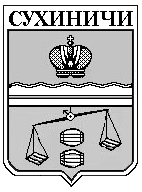                                       МУНИЦИПАЛЬНЫЙ РАЙОН"Сухиничский район"   Калужская областьрайонная дума                                            РЕШЕНИЕ   от 12.04.2019                                                                                   № 409                                                                                             оотоооооототРуководствуясь   Федеральным законом от 12.01.1996 № 8-ФЗ "О погребении и похоронном деле", письмом Министерства труда и социальной защиты Калужской области от 16.01.2019 № 12/137-19, руководствуясь Уставом МР «Сухиничский район»,  Районная Дума МР "Сухиничский район" РЕШИЛА:        1. Внести изменение в Решение Районной Думы МР «Сухиничский район» от 01.03.2019 № 398 «Об утверждении стоимости услуг, предоставляемых согласно гарантированному перечню услуг по погребению, на территории сельских поселений МР «Сухиничский район», изложив Приложение №1 в новой редакции (Прилагается).2. Настоящее Решение вступает в силу после его обнародования и применяется к правоотношениям, возникшим с 01.02.2019 года.                                                          3. Контроль за исполнением настоящего Решения возложить на администрацию МР "Сухиничский район" и комиссию Районной Думы по нормотворчеству (Пронькин А.И.).Глава муниципального района"Сухиничский район"	                                                                              Н.А. Егоров                                                                                            Согласовано:                                                                                                                                                                   Министр по труду и                                                                                        социальной защите                                                                                        Калужской области                                                                                        _________П.В.Коновалов                                                                  Приложение                                                                                            к решению Районной Думы                                                                                         МР "Сухиничский район"                                                                                         От 12.04.2019   № 409Стоимость услуг,оказываемых  специализированной службой по вопросам похоронного дела согласно гарантированному перечню услуг по погребению супругу, близким родственникам, иным родственникам, законному представителю или иному лицу, взявшему на себя обязанность осуществить погребение умершего.Стоимость услуг, оказываемых специализированной службой по вопросам похоронного дела при погребении умерших, личность которых не установлена органами внутренних дел в определенные законодательством Российской Федерации сроки, а также умерших, при отсутствии супруга, близких родственников, либо законного представителя  умершего или при невозможности осуществить ими погребение, а также при отсутствии иных лиц, взявших на себя обязанность осуществить погребение.Наименование услугиСтоимость услуг в руб. коп. (без учета НДС)1. Оформление документов, необходимых для погребения97,372. Предоставление и доставка гроба и других предметов, необходимых для погребения2 685,473. Перевозка тела (останков) умершего на кладбище1057,804. Погребение 2105,83Итого5946,47Наименование услугиСтоимость услуг в руб. коп. (без учета НДС)1. Оформление документов, необходимых для погребения97,372. Облачение тела220,373. Предоставление гроба2465,104. Перевозка умершего на кладбище1057,805. Погребение 2105,83Итого5946,47